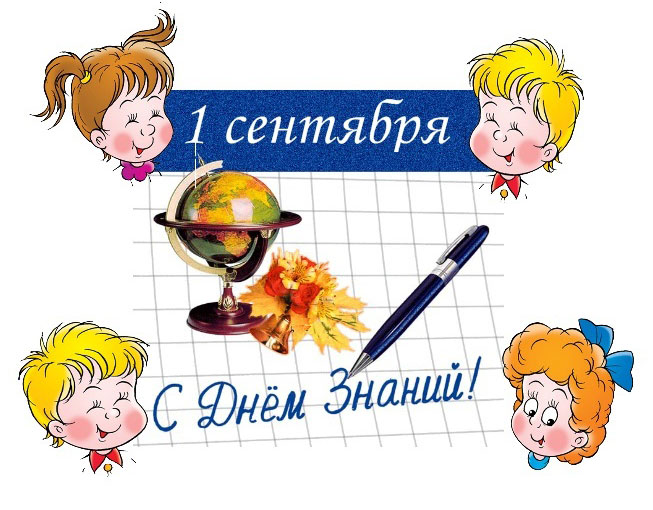 Выучить буквы, научиться читать … Клянемся!Научиться к лету писать и считать … Клянемся!На уроках стараться и мух не считать … Клянемся!Учебник беречь, не бросать и не рвать … Клянемся!Выполнять полностью домашние задания … Клянемся!Приходить в школу без опоздания … Клянемся!Стать за год умней и взрослей … Клянемся!Стать гордостью своих родителей … Клянемся!Выучить буквы, научиться читать … Клянемся!Научиться к лету писать и считать … Клянемся!На уроках стараться и мух не считать … Клянемся!Учебник беречь, не бросать и не рвать … Клянемся!Выполнять полностью домашние задания … Клянемся!Приходить в школу без опоздания … Клянемся!Стать за год умней и взрослей … Клянемся!Стать гордостью своих родителей … Клянемся!